SCIENCE FICTION AND FANTASY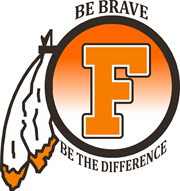 Teacher:   	Mrs. HodgesRoom:		FHS 147Phone:	751-3520Email:	    hodgesp@sd5.k12.mt.usOffice Hours:  7 :30-8 :15 am ;3:15-3:45 pm or by AppointmentWelcome!  We will be exploring the genres of both Science-Fiction & Fantasy through reading and responding to literature. Science-Fiction & Fantasy is designed to acquaint students with the major writers of Science-Fiction & Fantasy and to trace the history and development of the two genres. A greater emphasis is placed on the Science-Fiction genre because of available books. Objectives include demonstrating knowledge and competent performance in reading and writing in response to literature. As long as you are attentive and on-task, you won’t ever have TOO MUCH homework.  HOWEVER, if you fall behind, there are no promises.  If you ever need help, all you need do is ask.  I believe that you will be successful in this class.  I will do all I can to ensure that happens.  In order to achieve that success, I do expect a great deal of effort from both of us and I believe that together, we can do it.  Please try to be the difference in your education and display bravery in all of your efforts. ObjectivesStudents will be expected to focus on reading and writing skills, grammar, spelling, punctuation, classwork, independent reading, group and individual activities, and class participation in discussions. Keys to Success in my classroom:Be Prompt : _________________________________________________________________________________________________________________________________________________Be Polite: ___________________________________________________________________________________________________________________________________________________Be Productive: _______________________________________________________________________________________________________________________________________________Be Prepared: ________________________________________________________________________________________________________________________________________________Ask for help: ________________________________________________________________________________________________________________________________________________MaterialsTextbook (We will check these out from the school) 			Pen				1-subject Spiral NotebookHighlighterOPTIONAL: Box of KleenexPLEASE SAVE ALL WORK ALL SEMESTER IN YOUR FILE WITHIN THE FILE CABINET—it is your insurance policy if, say, the computer crashes.Classroom ProceduresClass Time: I will begin and end class with a salutation.  At the beginning of class, I expect a response.  This lets me know you are here, paying attention and ready for class. At the end of class, you are to stay seated at your table until I give the salutation (it may be “See you tomorrow” or “Okay, have a great day” or something like that).  At that point, you are free to collect your belongings and leave your seat/the classroom.  Requests:  If you have paper work you need me to fill out, or if you have questions about an assignment or a grade, please ask me before or after class.  Once the bell rings, that is our class time as a whole.  From time to time, we will have time in class, but do not count on that.  Please take care of all other business before or after class.  This also includes sharpening your pencil, or getting other materials ready for class.Late Work: If an assignment is turned in later than the due date, and the tardiness is NOT the result of an absence, the highest possible score would be 80%.  However, if the assignment is submitted more than two weeks later than the evaluations are posted online, then 50% credit will be given.   All late work MUST be turned in TWO WEEKS prior to the end of a quarter or semester to receive any type of credit.  You have 2 weeks to complete and turn in any make-up work due to an excused absence or school sponsored absence.  Remember, though, that the sooner you get the work done, the more it will help you with upcoming lessons in class. Quizzes and tests must be done before or after school as pre-arranged with me.  All Late and Make-up Work must be labeled as such and turned in to the box with all other assignments.  See attendance policy in the student handbook for late work credit if you are in the yellow or red zone.  Extra Help: If you feel you need some extra help on an assignment, or need help understanding a concept or assignment, either see me before or after the bell rings (rather than during class), unless we have work time set aside in class.  You are always free to make an appointment to come in before school or stay after school for extra help.  I will do all I can to help you achieve success in class.Participation: Class discussions are an important method of learning.  You will be expected to pay attention & participate in these discussions.  We will also do daily review activities that will count toward your participation.  We do a great deal of presenting and sharing in Mythology.  You will need to be willing to share your knowledge and ideas with the rest of the class from time to time.Electronic Devices: Unless I give special permission, all electronic devices are to be OFF and UNSEEN in my classroom.  They are more often a distraction and a nuisance instead of a help.  If I see it once, you are warned.  Second time, you get it taken away and returned after class.  Third time, it is taken and turned in to the office where a parent must come to pick it up.Food & Drinks: Drinks with lids are allowed.  You may eat a snack in class if it is NOT in the least bit distracting & if you clean up after yourself.  (Whole meals need to be eaten before or after class.)  The classroom is for all of us and we all have the responsibility to keep it clean.  Consequences for Inappropriate BehaviorI will first give you a warning with the understanding that the inappropriate behavior will not happen again.  A warning will be given only at my discretion, depending on the offense.You may be asked to step outside the classroom to regroup or discuss the issue with me if it is too disruptive to discuss the issue in class.If the unacceptable behavior continues, I will contact your parents and issue a lunch detention.If things still do not clear up, or if the offense is severely disrespectful or disruptive, I will issue a discipline referral to the office as well as request a parent conference.Grades:POWER SCHOOL—Students & parents will be able to keep track of grades at  http://www.sd5.k12.mt.us/1/Content2/powerschool Grading Scale:90-99%	=	A		80-89%	=	B		70-79%	=	C		60-69%	=	D		59%  & BELOW	F Assignments will include & be weighted as follows:Tests or projects			40%Quizzes				40%Homework/Participation		20%Assignments will include:Exams & QuizzesWorksheets & Assignments (written responses, questionnaires, charts, …)Journal EntriesOral PresentationsProjects (art, posters, 3D)Semester Exam/ProjectREADING DAY FRIDAY!    On Fridays students choose what to read for the entire class period, only requirement being that the genre of the book be either Sci-Fi or Fantasy. Attendance grade, reading participation grade and summary grade are included with this assignment. For an “A” the book must be read in its entirety in three weeks. There will be two book presentations within the semester. More info to come.Major Units:Our goal is to learn about the following units this semester in class:History of Science-Fiction History of FantasyUtopia/ DystopiaScience-fiction novelFantasy novelFilms to culminate each unitFinal group projectsAcademic Vocabulary:ArchetypesFiction Theme Fantasy RecoverySynthesizeCross-text Science Fiction Foreshadowing Symbolism Simile Flashback MetaphorDear Families:Please read over the syllabus so you are familiar with the requirements of this class.Once you have reviewed the syllabus, please fill out the bottom of this form and send this page back to school with your child. The rest of the syllabus is to be kept in his/her notebook throughout the remainder of the course.  This sheet is due by Friday, September 9th. Student:Name (please print): ____________________________________________________ I have read and understand the class syllabus for Science Fiction and Fantasy and I understand the rules and requirements as I attend this class.Signed: _________________________________________ date: _________________Do you have access to the internet outside of school? _______Parent/Guardian:I have read and understand the class syllabus for Mythology and I understand the rules and requirements for my child during his/her attendance in this class.Signed: _________________________________________ date: _________________Home/cell phone number(s): _____________________________________________Work phone number(s): _________________________________________________Mailing Address: ________________________________________________________Student E-mail: ________________________________________________________Parent E-mail: __________________________________________________________Request a Parent/Teacher Conference? _____________________________________Any other information of which I should be aware:Media Release FormParents/GuardiansDuring the school year, I may want to photograph or videotape your child during fun or memorable class activities for use on my personal school website that is used for our class. The photographs may be of groups of students or individuals. Please check one: I give permission for my child to be photographed/videotaped.I do not want my child photographed/videotaped._______________________________	          	                         _______________________________Parent/Guardian – Printed Name			            Parent/Guardian – Signature	